Почтово-телеграфные служащие от стачки до профсоюза.К концу XIX века на территории Белоруссии в Минском почтово-телеграфном округе действовала достаточно развитая сеть внутренней, междугородной и международной почтовой связи, телеграфная связь с установленными телеграфными аппаратами в почтово-телеграфных конторах по основным трактам передвижения, которые обслуживали государственные учреждения, военные подразделения, железную дорогу, торгово-промышленные структуры.Кроме того, с началом внедрения телефонной связи местная буржуазия сразу же рассмотрела в телефоне наиважнейшее средство ускорения своих торгово-денежных  операций.За период с 1890 по 1904 гг. объем работы почты значительно увеличился: пересылка по почте образцов товаров – в 11,3 раза, денежных переводов – в 53,4, деловых писем – в 15,4, ценных посылок – в 27,1 раза.Перепись населения в 1897 г. зарегистрировала только в г.Минске 327 почтово-телеграфных служащих. Эта категория состояла из чиновников шести разрядов и низших служащих (почтальонов, рассыльных, сторожей). Небольшой верхний пласт занимался руководством и был тесно связан с государственным аппаратом. Чиновники 5-6 разрядов получали по 24-36 рублей в месяц и своим состоянием они приближались к рабочим.Интенсификация труда, антисанитарное состояние и плотность рабочих мест в помещениях приводили к массовым профессиональным заболеваниям (ревматизм, болезнь легких, органов пищеварения).Например, в здании Минской почтово-телеграфной конторы по ул.Губернаторской, 34 в одном здании находились: почтовая служба, распространение печати, телеграфная аппаратная, коммутаторы телефонной службы. В помещении было установлено 99 керосиновых ламп. Здесь же в коммутаторной комнате надсмотрщики разогревали паяльники и парафин паяльными лампами с использованием керосина. Рабочий процесс проходил в шуме, в стесненных комнатах.Почтово-телеграфные служащие были крайне недовольны еще и тем, что на них возложили полицейские обязанности: секретный просмотр личной и служебной корреспонденции, копирование и фотографирование отдельных писем, конфискация подозрительных телеграмм, кроме того – производство операций по приему и выдаче сбережений.Штат работников не увеличивался, несмотря на постоянное многократное увеличение объема работы. Рабочие дни длились 12-16 часов. График предусматривал трехсменную работу без выходных дней. Практиковался вызов на сверхурочную работу, которая не оплачивалась. Не оплачивался так же и невыход на работу по болезни.Особенно в бесправном положении находились женщины. На работу брали только незамужних или бездетных вдов до 30 лет. Замужних брали только жен почтово-телеграфных служащих, в виде исключения и на второстепенные должности. Замуж они могли выйти только с разрешения начальника конторы и только за почтово-телеграфного работника. Труд женщин оплачивался ниже, чем мужчин.Поступающие на работу принимали присягу в присутствии священника и начальника конторы. Духовное ведомство на протяжении всего периода службы строго следило за служащими. Начальник почтово-телеграфного округа постоянно требовал от начальников контор представлять ему списки лиц, не явившихся на исповедьКрайне тяжелое материальное и бесправное положение вынуждало почтово-телеграфных работников искать формы защиты своих интересов. Прежде всего, они понимали необходимость во взаимопомощи и профессиональном объединении.15 ноября 1905 г. в Москве собрался I Всероссийский съезд почтово-телеграфных служащих. Из-за репрессий делегаты, в том числе из Белоруссии – Минской, Витебской, Виленской контор, съезжались на съезд тайно от начальства. Съезд принял Устав Союза, направил правительству программу требований «об улучшении материально-правового положения почтово-телеграфных служащих» и потребовал принять обратно на службу всех уволенных.В этот же день, ровно в 6 часов вечера по телеграфу был передан условный сигнал забастовки – юзовский термин «АГИПТЧ» и началась великая стачка почтово-телеграфных служащих. В этой стачке активное участие приняли и связисты Минска. Руководители забастовки: А.И. Бутовский, Семенов, Морозов, Кохно, Дуднев, Шуно, Богданович, Е. Некрасова, М.Бутовская А также активисты: И.Павловский, Д.Говегин, И. Тыльман, В.Евдокимов, Евгаминович, Володько, А.И. Лисецкий, Ю.В. Мурниск, Д.В. Шуганов.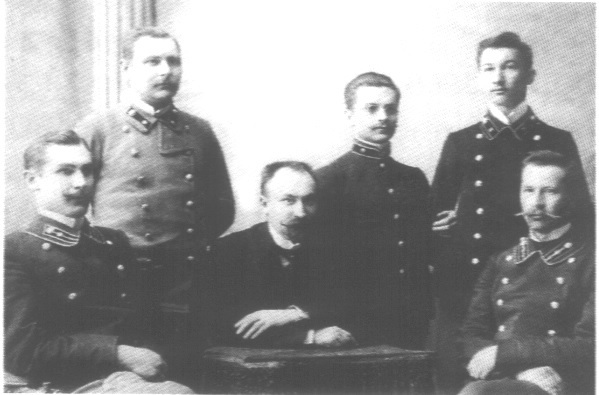 С 15 по 27 ноября 1905 г. по призыву Центрального Бюро Всероссийского почтово-телеграфного Союза была организована забастовка Несвижской почтово-телеграфной конторы. Их поддержали рабочие Либаво-Роменской железной дороги и в своей телеграмме сообщали: «собрание уполномоченных  служб и отделов Либаво-Роменской железной дороги выражает полную поддержку и солидарность с освободительными стремлениями новых борцов и надеются, что в дальнейшей борьбе за свободу они пойдут рука об руку с другими борющимися группами, одной из которых является Всероссийский железнодорожный Союз, ныне братский, протягивающий руку Всероссийскому почтово-телеграфному Союзу.»В 1906 году после поражения декабрьского восстания профсоюзам разрешалась лишь деятельность по контролю за размером зарплаты, условиями труда, выдачей пособий своим членам, созданию касс взаимопомощи. Многим рабочим и служащим вообще не разрешалось объединение в профсоюзы: почтово-телеграфным работникам, железнодорожникам, работникам государственных учреждений, сельскохозяйственным рабочим.В связи с введением правительством 20.06.1914 на территории Белоруссии военного положения  на предприятиях создан каторжный труд, что обусловило активизацию и наращивание стачечной борьбы и профсоюзного движения.В марте 1917 года началось объединение рабочих и служащих в профсоюзы в  Минске, Витебске, Могилеве, Орше, Борисове, Полоцке, Бобруйске, Рогачеве, Климовичах.14 ноября ВЦИК принял «Положение о рабочем контроле», в соответствии с которым на предприятиях связи произведены выборы профсоюзных контрольных комиссий и, в связи с этим, профсоюзы становились подлинными организаторами производства.Формирование профсоюза работников связи в годы интервенции.В Петрограде с 7 по 14 января 1918 г. состоялся I Всероссийский съезд профсоюзов. Белоруссию представляли Минская, Витебская и Могилевская делегации.Съезд принял решение:перевести центр тяжести своей работы на производство и взять главную заботу о дисциплине и повышении производительности труда;произвести слияние фабрично-заводских комитетов с профессиональными союзами и превращение фабзавкомов в первичные организации профсоюзов на предприятиях и в учреждениях.Определил структуру ВЦСПС.В феврале 1918 года началось оккупация Белоруссии немецкими войсками и профсоюзные комитеты на оккупированной территории были запрещены.В апреле 1918 года на II Всероссийском съезде почтово-телеграфных работников отмечалось, что «нигде, может быть, разруха не замечается в таком тяжелом виде, как в области почты и телеграфа и их работе…»                                        В апреле 1918 г. забастовали рабочие и служащие Гомельской телефонной станции. Совет профсоюзов обратился ко всем профсоюзом города о материальной поддержке. Профсоюзы города в короткий срок образовали стачечный фонд.Связистов поддержали в забастовке прежде всего Гомельские железнодорожники, которые бастовали около месяца.В конце 1918 – начале 1919 г.г. территория Белоруссии была освобождена.В ноябре 1918 года образован Областной комитет почтово-телеграфных работников Западной Коммуны, находившийся в г. Смоленске.                                                      Избран был также Центральный комитет профсоюза работников почты, телеграфа и телефона Коммуны (Цекапотель).Председателем – Иван Карлович Мурашко, заместителями – Н.С. Хоха и В.А. Буш. Членами: П.Ф. Мухин (казначей), М.А. Бурлис, А.Т. Леонов, С.И. Крицкий, Л.А. Петров, А.Е. Гамалаев, А.И. Фриш, И.Ф. Хмелев, И.М. Степанов, А.А. Воривода, В.Н. Решетников,Н.Ф. Лапин, М.Ф. Подберезский, О.И. Чудинович, Э.Ф. Татур.Съезд решил: «создать в структурах   профсоюза продовольственные отделы, которые будут осуществлять заготовки распределять продовольствие для почтово-телеграфных работников».Съезд констатировал: «организацию продовольственных отделов при губерниях побудило ежедневное получение телеграмм и массовая депутация в Комиссариат почт и телеграфов о бедственном положении почтово-телеграфных работников в продовольственном деле».В протоколах заседаний президиумов союза связи и решений собраний рабочкомов почтово-телеграфных и телефонных служащих регулярно рассматривались вопросы обеспечения, распределения и выдачи дополнительных пайков питания, дров и брикета, квартир, общежитий, вопросы нормирования труда и т.д.В апреле 1919 г. Минский губернский комитет почтово-телеграфных работников был  переименован в Минский губернский комитет рабочих и служащих народной связи. Повсеместно при губернских советах профсоюзов создавались мобилизационные комитеты, комиссии содействия Красной Армии.                                7 мая 1919 г. газета «Звязда» сообщила: «В мобилизационных комиссиях при Советах профсоюзов кипит работа. От союзов продолжают поступать регистрационные списки подлежащих мобилизации. Среди членов профсоюза вызывает большое воодушевление».Первый особый рабочий полк имени Минского Совета профсоюзов сформирован  летом 1919 года.Кроме того, профсоюз связистов обязан был организовывать охрану объектов связи от диверсий, бандитизма, мародерства для сохранности корреспонденции, денежных сборов и техники.Предприятия связи должны были откомандировать в воинские части   телеграфистов, работающих на скородействующих аппаратах.Профсоюз работников связи также организовывал сбор и отправку в действующую армию продукты питания, обувь, подарки. Члены профсоюза лично отчисляли однодневный или двухдневный заработок в пользу фронтовиков. Организовывали отправку писем и посылок. Организовывали «День красного подарка», «Неделю западного фронта», «Неделю помощи фронту».В августе 1920 года произведена перерегистрация членов профсоюза и реорганизация их правлений, а в октябре проведены местные собрания, уездные и губернские конференции.Профсоюз рабочих и служащих народной связи БССР возглавил Минский губернский отдел Всероссийского Союза рабочих и служащих народной связи (Мингуботдел профсоюза рабочих и служащих народной связи).Доклад от 18.09.1920 на общем собрании работников Народной связи и заседании Минского губернского отдела Союза народной связи:«Народная связь начала восстанавливаться с 11.07.1920 г., т.е. со дня оставления белогвардейцами г. Минска. С этого же времени образованный Губревком народной связи начал восстанавливать разрушенный аппарат народной связи, несмотря на отсутствие Советской власти. 13 июля Губревком народной связи под руководством механиков 12 рабочих колонн, коими Губревком нарсвязи неустанно руководил и беспрерывно создавал новые и новые колонны (теперь колон 34) как по требованию прибывающих воинских частей, так и в целях скорейшего восстановления связи с центром и другими пунктами Республики.Одновременно с проведением работ чисто боевого и стратегического характера начались спешные работы по очистке зданий учреждений народной связи. При первой же возможности и необходимости для налаживания контактной работы прибывающих советских учреждений делегированы наши представители.Везде согласно штату организованы месткомы. Ведутся спешные работы по созыву уездных и губернского съездов».В октябре 1920 года было избрано временное Правление и на состоявшемся 25-26 декабря 1920 г. Минском губернском съезде избрано правление Мингуботдела. Правление из своего состава избрало президиум.Местными органами Мингуботдела профсоюза рабочих и служащих народной связи являлись его уездные отделения.Профсоюз народной связи совместно с профсоюзами других отраслей работали в тяжелейших экономических условиях.В это же время профсоюз вел борьбу и с неграмотностью. Приказ № 124 от 11.12.1920 «Всем неумеющим читать и писать от 8 до 50 лет вменяется обязанность в годичный срок с 1.01.1921 г. на родном или русском языке учиться в школах и кружках. На этот срок бесплатного и обязательного обучения грамоте производится льготное сокращение рабочего дня на 2 часа с сохранением зарплаты».Профсоюзы народной связи в период восстановления народного хозяйстваПравление Минского губернского отдела народной связи с 01.04.1921г. работало в составе: А.М. Радкевич (председатель), П.А. Шарлею, М.С. Катанка, Б.А. Ошмянский, Л.Я. Борель, С.С. Покулеико, И.А. Кедо, В.Ф. Ганецкий.«Протокол № 7 от 31.03.1921 г. общего  собрания работников народной связи учреждений г. Минска в клубе им. Подбельского с повесткой дня:1) профсоюз прежде и теперь;2) профсоюз и народное хозяйство;3) выборы делегатов на профконференцию;4) постановка пьес.По первому вопросу отмечено, что: „В прошлом профсоюз являлся организатором борьбы с капитализмом, а в настоящее время он является органом хозяйственного строительства и призывает рабочих и служащих связи сплотиться вокруг своих союзов и укреплять их для скорейшего восстановления народного хозяйства, понимая, что чем крепче союз, тем быстрее справимся с разрухой”.Объявляется перерыв и начинается пьеса „Марат”.По второму вопросу избрали делегатов: А.В. Гурло, Зданович, А.М. Радкевич, М.С. Катанка, Юшкевич, Томарович.Рассмотрен также вопрос о трудодезертирстве.Собрание считается закрытым.Начинается пьеса „Приемный день”.С 5 марта 1922 г. в учреждениях повсеместно введены списки с указанием в них уполномоченных членов профсоюза по ведению борьбы с трудодезертирством и нарушителями трудовой дисциплины.В марте 1922 года на местах образованы районные рабочие комитеты (райрабочкомы).В мае 1922 года был создан союз рабочей кооперации. Союз имел свои торговые и производственные предприятия: магазины, столовые, мастерские и т.д. Столовые отпускали обеды на 30-40% ниже местных столовых. Бюджет работников связи вырос на 43%. Кроме того, начали создаваться жилищные кооперативы.15-18 мая 1922 г. состоялся Минский Губернский съезд профсоюза рабочих и служащих народной связи. Съезд избрал Правление Минского Губернского отдела союза работников народной связи в следующем составе: председатель – А.В. Гурло, зам. председателя – А.М. Радкевич, секретарь – А.Ф. Лухверчик.С 15 апреля по 1 августа 1922 г. осуществлен переход от обязательного коллективного членства профсоюза к добровольному, индивидуальному. Упразднены волостные, поселковые, местечковые секретариаты.В декабре 1922 г. Мингуботдел был преобразован в Минское Губернское районное Правление профсоюза работников связи. Проводилась реорганизация органов профсоюза. Из существовавших ранее  райрабочкомов профсоюза рабочих и служащих народной связи в сентябре 1923 года функционировало два. Функции упраздненных райрабочкомов выполняли районные профуполномоченные.6 декабря 1923 г. Минское Губернское районное Правление профсоюза работников связи начало именоваться Белорусское районное Правление профсоюза работников связи.На основании постановления Президиума ВЦСПС от 17 октября 1924 г. Белорусское районное правление профсоюза работников связи было преобразовано в Центральное правление профсоюза работников связи БССР, которое до созыва Всебелорусского съезда профсоюза именовалось Временным Центральным правлением профсоюза работников связи БССР.11-12 декабря 1924 г. состоялся расширенный Пленум Временного Центрального правления профсоюза связистов, на котором рассмотрен вопрос об оформлении структуры профсоюза работников связи БССР.Согласно решению Пленума республиканским органом профсоюза работников связи признавалось Временное Центральное правление, которое обслуживало все организации профсоюза на  территории Белоруссии. В административных окружных центрах (кроме Минского) создавались окружные отделения профсоюза работников связи. На территории Минского округа самостоятельного окружного отделения не создавалось. Функции последнего выполняло Временное Центральное Правление. Всего на территории Белоруссии было создано 9 окружных отделений профсоюза работников связи. Окружные отделения обслуживали всех работников предприятий, объединяемых окружной почтово-телеграфной конторой.В учреждениях, насчитывающих от 5 до 25 членов профсоюза, избирались профуполномоченные,  свыше 25 – рабочкомы.В марте 1925 года на I Всебелорусском съезде союза работников связи избрано Центральное Правление Союза связи Белоруссии. Председателем избран Георгий Викеньтьевич Севостьянов, секретарем – Михаил Антонович Павлюченко.В соответствии с протоколом заседания Президиума Центрального правления связистов Белоруссии утвержден „список членов союза выделенных народными заседателями в Высший Суд Республики Беларусь на 1925 г.:С.Ф. Точко –зав. Минской почтово — телеграфной конторой, И.С. Геневский – квалифицированный служащий Минской ПТК, Г.В. Севостьянов – председатель Центрального Правления союза связи, А.К. Мороз – председатель рабочкома Минской ПТК, Э.Я. Калыш – телефонист, М.А. Павлюченко – секретарь ЦП союза связи, А.А. Юшкевич – управделами ЦП союза связи. А.А. Внук – зав. клубом народной связи, рабкор газеты „Звязда”, П.Э. Дятлов – председатель рабочкома ОЖД.”При содействии рабочкома были организованы кружки по изучению белорусского языка. Занятия проводились в четверг и субботу с 18.00 до 20.00, т.е. в нерабочее время.:   В связи с проведенной огромной работой органами связи услуги связи достигли довоенного времени. Значительное развитие получили средства связи. Ликвидирована бесплатность услуг связи, которая сохранялось со времен военного коммунизма. Предприятия связи переведены на твердый государственный бюджет. Телефонные станции и их сети, ранее находившиеся в ведении коммунальных отделов исполкомов, переданы на баланс предприятий связи.Большинство сел и деревень обслуживались средствами связи через открываемые отделения связи, а так же письмоносцами и подвижными (конными) почтовыми агентами. Возросло количество предприятий связи.  До реорганизации почтой обслуживалось только 7,5% населения, а после реорганизации охват составил 42,7% (кроме хуторов). В дальнейшем планировалось охватить до 75-80%. Были пересмотрены прямые и кольцевые тракты. Перевозка почты осуществлялась на основе трудгужповинности населения. Началась установка радиоприемников для приема сообщений ТАСС.К концу 1925 года все волостные центры получили телефонную связь, хотя телефонная сеть особенно испытывала трудности, „так как усовершенствовать телефонную связь невозможно при незначительном снабжении Западным округом связи техническими средствами и материалами. Телефонные сети в значительном своем большинстве потеряли от продолжительности нахождения в деле способность давать слышимость по телефону, а центральное распределение материалов и оборудования равномерно между округами связи страны в целом без выделения особенностей полного разрушения средств электросвязи на территории Белоруссии несправедливо.Кроме того, и поставка оборудования некачественная. Хотя принимающая комиссия и не „портфельная”, но чувствительных измерительных приборов нет, кроме „пальцев и языка”.Исключительный успех связистов в 1925 г. был в области обслуживания учреждений и населения республики новым видом услуг –  эфирным радиовещанием.15 ноября 1925 г. в 6 ч. 30 мин. вечера в клубе народной связи им. Подбельского состоялось торжественное открытие широковещательной радиостанции в г.Минске. А через несколько дней при помощи радиостанций транслировался по радио открывшийся 3 декабря 1925 г. V Всебелорусский съезд профсоюзов.С пуском радиовещательной станции в городах республики началась установка радиоприемников для коллективного прослушивания в парках, на площадях, в общежитиях. Решение об установке принадлежало правлению профсоюза и в основном за счет средств профсоюза. Бесплатно громкоговорители устанавливались в квартирах по списку, утвержденному центральным Правлением союза связи для руководящих работников, передовиков производства.За годы восстановительного периода 1921-1925 г.г. профсоюзы связистов численно выросли и организационно окрепли.Профсоюз работников связи в период реконструкции и укрепления народного хозяйства БССРДля более ускоренного подъема народного хозяйство потребовалось расширение представления и улучшения качества услуг связи. Профсоюз связистов развернул работу по объединению и активизации деятельности инженеров, техников и опытных практиков.В ноябре 1926 года в Москве состоялся I Всесоюзный съезд инженерно-технической секции (ИТС) ЦК связи.Съезд рассмотрел вопросы: о роли и задачах специалистов в народном хозяйстве; об исключительной роли средств связи в хозяйственном развитии страны и перспективах ее развития (доклад Смирнова); последние достижения техники связи (доклад Новикова и Бонч-Бруевича); выборы Центрального Бюро ИТС.ИТС объединила инженеров, выполняющих инженерно-техническую работу и состоящих членами Союза работников связи.Образование бюро ИТС имело огромное значение для привлечения инициативных высококвалифицированных работников связи для повышения производительности труда.Делегатом на съезде от связистов Белоруссии был Гейсин.Белорусская секция ИТС организована в декабре 1926 г. 42 члена ИТС, в трех коллективах, все практики без высшего образования.При Центральном Правлении Союза связи Бюро тройки ИТС избраны: председатель – Гейсин (зам. заведующего Минской телефонной сетью по технической части), секретарь – Комлюк, казначей – Орлов.Витебское Бюро ИТС образовано 27.01.1927: председатель – Рыбак, секретарь – Ковальчук.Оршанское Бюро ИТС образовано 03.02.1927: председатель –  С.Луговцев, секретарь – Гладкий.Позже Бюро ИТС созданы в Бобруйске, Гомеле, Могилеве.Секторы ИТС: организационный – Комлюк, производственно-экономический – И.М. Александрович; культпросвет – ГейсинВ результате активизировалась рационализаторская работа и больше  внимания уделялось  производственным совещаниям с целью повышения производительности труда.С присоединением к БССР части Гомельского и Речицкого округов к январю 1927 года были образованы Гомельский и Речицкий отделы Центрального Правления профсоюза работников связи БССР.В 1928 году председателем Центрального Правления союза работников связи был Тумашев, председателем Витебского окружного отдела союза работников связи – А.Ф. Арндт.Рост активности работников связи нашел яркое выражение в организации массового социалистического соревнования.Особый вид соревнования – между предприятиями и по договорной системе.Основной организационной формой соревнования была ударная бригада.Первые итоги соцсоревнования подвел I Всесоюзный съезд ударников труда, проходивший в Москве в 1929 году. Перед этим со6ытием в Белоруссии проходили съезды и конференции ударников труда, организованные профсоюзами связи.С 1.11.1929г. но территории Белоруссии началась чистка районного советского аппарата. Одновременно началась чистка районного аппарата предприятий связи. А в 1930г. по решению ВЦСПС была проведена чистка союзного аппарата. Наряду с чисткой проведены отчеты и выборы от месткомов до ЦК Союза связи. В целом по республике состав низовых профоргов обновился на 72%.Председателем Центрального Правления профсоюза работников связи БССР был в это время Арнольд Фридрихович Арндт.В соответствии с протоколом № 41 заседания Президиума ЦП союза связи с 15.03.1932 председатели рабочкомов стали работать на платной основе.В апреле 1932 года Центральное Правление профсоюза работников связи БССР было преобразовано в Центральный Комитет профсоюза работников связи БССР.Профсоюз работников связи БССР был разукрупнен на два союза:— Союз работников электросвязи (телеграф, телефон, радио)— Союз работников почтовой связи.Председателем республиканского комитета Союза электросвязи был избран В.Ф. Дурейко, а председателем республиканского Союза почтовой связи – В.С. Туруля.В октябре 1935 года на Минском телеграфе были организованны первые стахановские бригады связистов. Новое соревнование стахановцев-тысячников возглавила лучшая телефонистка А.Г. Кутяшева.По предложению VI Пленума ВЦСПС в 1937 году проведены выборы во всех профорганизациях тайным голосованием.На основании постановления секретариата ВЦСПС от 01.07.1937 профсоюзы почтовых работников и профсоюзы работников электросвязи были опять объединены в один профсоюз — профсоюз работников связи.Республиканским органом профсоюза работников связи было Центральное Правление (ЦП) профсоюза работников связи БССР.В апреле 1938 года была произведена реорганизация административно-территориального деления Белорусской ССР. Были образованны области, соответственно перестроилась и низовая структура профсоюза работников связи.В 1939 году Центральное Правление профсоюза работников связи БССР было переименовано в Белорусский республиканский комитет работников связи.Для наведения точного учета членов профсоюза в Западной Белоруссии была объявлена их перерегистрация, а с 15 февраля по 1 мая 1940 г. производился обмен временных удостоверений на членские профсоюзные билеты.Профсоюз работников связи в период Великой Отечественной войны и восстановления народного хозяйства22 июня 1941 г. в жизни всего белорусского народа наступил новый период, сорван созидательный труд. В связи с временной оккупацией территории Белоруссии деятельность структурных органов профсоюза связи была прекращена.Но в этот грозный час верным помощником партии и хозяйственных органов были члены профсоюза. Связисты в тяжелейших условиях в городах и населенных пунктах под разрушительными бомбардировками и диверсиями восстанавливали поврежденные средства связи. Обеспечивали государственные учреждения, военкоматы, предприятия, перестраивающиеся но военные условия работы. Помогали эвакуировать оборудование перед наступлением немцев.Члены профсоюза связистов уходили в воинские части, вместе с оборудованием переезжали для работы в тылу.В г. Минске после оккупации многие члены профсоюза и их руководители, оставшись в городе организовывали подпольные группы.Так поступил и бывший Председатель Центрального Правления Союза работников связи Арнольд Фридрихович Арндт, который организовал подпольную группу в гараже городской управы и руководил ею. Работавшая на Минском почтамте его жена Надежда Мартыновна Арндт совместно с женой директора электротехникума связи Зинаидой Дмитриевной Клешковой, также работавшей на Минском почтамте, вступили в подпольную группу. Очень активно осуществлял подпольную деятельность   и сын А.Ф. Арндта – Александр Арнольдович Арндт, учащийся техникума связи, а также сын директора техникума Володя Клешков, которые вступили в молодежную  подпольную группу. Эти группы были тесно связаны с Минским подпольным горкомом партии, а квартиры в доме 38 по ул. Подлесной, где жили семьи Арндт и Клешковы, были явочными.В подвале дома хранили собранное оружие для подпольщиков и партизан.В 1965 году 3.Д.Клешкова награждена медалью „За отвагу”, А.А. Арндт – орденом Отечественной войны I степени (посмертно), Н.М. Арндт –медалью „За боевые заслуги”, А.Ф. Арндт – медалью “За отвагу” (посмертно).Еще 21.06.1943 ВЦСПС принял постановление „О восстановлении профсоюзных организаций в освобожденных от немецких оккупантов районах”.По решению ВЦСПС был утвержден уполномоченный по БССР. Его задача заключалась в координации всей деятельности профсоюзов республики.22 ноября 1944 г. профсоюзные работники связи избрали первым председателем месткома в коллективе Могилевского областного управления связи Охлонину, а Председателем Могилевского обкома профсоюза –  Андреева. Председателем Брестского обкома профсоюза – П.П. Смирнова.Дальнейшему укреплению профсоюзов, как подлинных организаторов соцсоревнования способствовало принятие 12 декабря 1944 г. ЦК КПБ(б) постановления „О восстановлении профсоюзных организаций в Белорусской ССР”.К концу 1945 года профсоюзные органы были восстановлены на всех предприятиях  связи  республики, а также было произведено их объединение на всех уровнях.Первым послевоенным Председателем Республиканского комитета профсоюза работников связи был избран Г.И. Балыбердин. В состав президиума вошли Л.И. Суховерко, А.А. Казаковцева, Б.А. Тарловский, С.А. Мирончик, В.В. Вилкова, Ю.Ф. Почтавцев, Л.В. Костюшко.15 января 1946 г. в принятом постановлении „О работе профсоюзных организаций БССР” отмечалось, что после освобождения республики профсоюзные организации провели большую работу по привлечению рабочих, инженеров, техников и служащих к активной работе по восстановлению народного хозяйства, культурно-бытовых учреждений, по развитию соцсоревнования и укреплению трудовой дисциплины.Слева стоят: Малков – секретарь ЦК союза связи, Багинский –  председатель обкома (г.Молодечно), Мирончик – председатель профкома телеграфа (г. Минск), Молодечкин – председатель обкома (г. Витебск), Андронов – председатель совета соцстраха ЦК (г. Москва), Красовская председатель обкома (г. Пинск), Хрущева – сменный инженер телеграфа (г. Минск), Митько – начальник управления (г. Брест), Смирнов – председатель обкома профсоюза (г. Брест). Сидят: Лухачев – председатель совета профсоюзов (г. Полоцк), Балыбердин – председатель Республиканского комитета (г. Минск), Н.Д. Псурцов – Министр связи СССР (г. Москва), Л.В. Косов – Уполномоченный Министра связи СССР (г. Минск), Юсупоф –  председатель ЦК союза связи (г.Москва), Вилкова – председатель профкома ЖДО (г. Минск), Комисаренко – председатель профкома телеграфа (г. Гомель).В мае 1947 года связисты Витебской области заняли первое место и были награждены переходящим Красным Знаменем Совета Министров СССР и первой премией.В 1948 г. всего работников связи в республике было 20108 человек. Из них: членов профсоюза — 19331 человек, 96,1%.Профсоюзные организации повседневно заботились об организации идеологической работы через клубы, красные уголки, библиотеки.Связистами реконструирован 41 радиоузел, построено линий с подвеской проводов 2810 км, подвешено цепей на существующих опорах 16420 км. Все это, в основном, в сельской местности, связисты сделали своими силами, а областные строительные организации были отвлечены на строительство школ, больниц, детских дошкольных учреждений.Силами связистов увеличена емкость МТС на 50%. Проходило укомплектование штата опытными квалифицированными работниками в первую очередь междугородной телефонной станции. Открыто 12 районных переговорных пунктов. Практиковался выезд инструкторов для оказания помощи районным МТС.Работники связи в порядке индивидуальной застройки построили 117 домиков.По итогом Всесоюзного соревнования в январе 1948 г. Брестскому ОУС было присуждено переходящее Красное Знамя ВЦСПС и Совета Министров СССР и первая премия 65000 рублей.В мае 1943 г. Брестской телефонно-телеграфной станции присуждено переходящее Красное Знамя ВЦСПС и Министерства связи СССР.Республиканский комитет профсоюза связи видел успешное выполнение планов пятилетки в активизации рационализации и изобретательства, поэтому организовывал  широкий смотр-конкурс. При подведении итогов выявлено, что в 1948 году от работников связи поступило предложений 828, из них внедрено 610, а 96 из них являются техническим усовершенствованием, содержащими элементы самостоятельного творчества.Профсоюзные комитеты приняли активное участие в проведении Всесоюзной спартакиады центрального Совета ДСО „Молния”.Команда Белорусского Совета профсоюзов связи заняла 1 место, за что награждена „Серебряным призом” и двумя вымпелами.В связи с отменой карточной системы и развитием широкой торговли были ликвидированы отделы рабочего снабжения. Однако на профсоюзные органы республики был возложен контроль над торговой сетью: магазинами, столовыми, базами.Профсоюзные органы связи уделяли также большое внимание развитию огородничества и индивидуального животноводства. Количество огородников членов профсоюза достигло в 1948 году 10918 человек.Минский центральный телеграф впервые был награжден переходящим Красным Знаменем Минсвязи СССР и ВЦСПС. Было отмечена отличная работа 199 работников.Барановичский обком профсоюза связи в 1950г. дважды добивался отличных результатов во Всесоюзном соревновании предприятий связи СССР (председатель – Я.А. Стамаев).В январе 1951 года председателем Республиканского комитета профсоюза работников связи БССР была избрана Антонина Алексеевна Казаковцева.В состав президиума вошли Е.Астольская, П.А. Бересенева, С.Н. Глинская, И.Н. Кваша, Л.В. Костюшко, С.А. Мирончик, Е.И. Турчина.Председатели обкомов профсоюза связи: Барановичского – Я.А. Стамаев, Бобруйского – Пархимович, Брестского – П.П. Смирнов, Витебского – П.И. Романов, Гомельского – А.Е. Цариков, Гродненского – А.Н. Красовская, Могигилевского – А.К. Романов, Полесского – К.Л. Земляков, Полоцкого – Кошкин, Минского – А.В. Шатарин.На пленуме Республиканского комитета работников связи в 50-е годы регулярно заслушивались руководители аппарата Белорусского управления связи и Министерства связи БССР.По обмену опытом в организации соревнования председатели обкомов профсоюза связи посетили профсоюзные организации связи Чернигова, Днепропетровска, Харькова, Дагестана, Москвы, Одессы, Житомира, Запорожья, Сумм, Киева, Подольска.Профсоюз связистов в период пятилеток по дальнейшему развитию средств связи26.01.1956 прошли плановые отчеты и выборы Президиума БРК работников связи. Председателем избрана А.А. Казаковцева, секретарем – Л.И. Суховерко.Состав Президиума и распределение обязанностей: А.А. Казаковцева (председатель), Л.И. Суховерко (секретарь), Г.И. Битяй, Ф.Ф. Должиков, А.А. Копытов, Ф.Е. Кравчук, Л.В. Костюшко, К.К. Сверчкова.В соответствии с постановлением Президиума ВЦСПС от 19.08.1957, протокол № 16, „0б объединении профсоюза работников связи, рабочих автотранспорта и шоссейных дорог” на заседании объединенного Пленума 23.09.1957 состоялось объединение. Связистов присутствовало – 27 человек, транспортников – 24.Избран объединенный Белорусский республиканский комитет работников связи, рабочих автотранспорта и шоссейных дорог в составе председателя А.А. Казаковцевой, секретаря Н.И. Новосельского и членов Президиума: В.Т. Голева, С.В. Драницина, 3.И.Желонкиной А.П. Копытовой, Л.В. Костюшко, Л.И. Суховерко, Н.Е. Щербицкого.Председателями объединенных обкомов были избраны: Брестского – Смирнов П.П., Витебского – Князева Л.Г., Гомельского – Ткачева М.М., Гродненского – Красовская А.М., Минского – Суховерхо Л.И., Молодечненского – Шамарин А.В., Могилевского – Зайцев А.А..Связисты Узбекистана и Литвы вызвали Белорусских связистов на соревнования в 1961 году.На республиканской конференции Белорусского профсоюза работников связи, рабочих автотранспорта и шоссейных дорог 13.06.1963  председателем БРК был избран Владимир Михайлович Чукович, секретарем – Г.Т. Прохоцкий.Председателем Минского обкома профсоюза избран Л.Л. Бачило, Брестского – Н.А. Минин, председателем НТО радиотехники и электросвязи им А.С. Попова – В.И. Сафонов.В 60-е годы БРК более активно начал развивать международный обмен опытом профсоюзной роботы. Осуществлены поездки работников БРК во Францию, на Цейлон, в Венгрию, Чехословакию, Польшу.30.04.1965 прошла отчетная конференция БРК на которой избраны: председатель – В.И. Чукович, секретарь – В.В. Вилкова и члены президиума: Л.Л. Бачило, П.С. Бахавчук, К.В. Сидякин, К.В. Чучман, Б.П. Жижемская.В 1966-1967 г.г. БРК совместно с Министерством связи БССР провел большую работу по строительству детских учреждений. Только в г.Минске построено 2 детских комбината на 280 мест. Всего же у связистов было 11 детских учреждений на 1230 мест. Минским обкомом профсоюза проводилась активная работа по завершению строительства пионерского лагеря „Загорье” на 320 мест.В сентябре 1967 г. начала издаваться газета „Связист Белоруссии” главным редактором которой был В.М. Корнейчук. Через газету связисты обменивались опытом, советовались, „разговаривали и встречались со всеми связистами республики”.На III Пленуме БРК 5 февраля 1968 г. под председательством В.М. Чуковича прошли выборы нового состава БРК профсоюза работников связи БССР в связи с разукрупнением профсоюзных органов.Председателем БРК работников связи избрана Вера Васильевна Вилкова, секретарем — В.И. Стаховец, членами президиума – П.В. Омельченко, В.Н. Васильев, А.А. Бавтуто, А.Мальчиков.На Президиуме БРК работников связи 28.05.I969 рассмотрен вопрос „О задачах профсоюзных организаций в связи с утверждением Положения об органах народного контроля СССР”. Профсоюзным органам республики было предложено обеспечить активное участие в организации групп и постов народного контроля.20 мая 1968 г. состоялся II Пленум Белорусского Республиканского комитета профсоюза работников связи и научно-технического общества радиотехники, электроники и связи им. А.С. Попова с повесткой дня: „О практике внедрения новой системы планирования и экономического стимулирования производства на предприятиях связи Брестской области и   участии профсоюзных организаций в осуществлении хозяйственной реформы”.Рассмотрен также вопрос о внедрении передовых методов труда на Минском заводе „Промсвязь”.Много сделано научно-техническим обществом, председателем которого был И.Н. Кваша.Общество объединяло 7 тысяч действующих членов, 145 общественных бюро экономического анализа (900 экономистов), 46 общественных конструкторских бюро (587 инженеров и техников), 168 творческих бригад.На совместном заседании коллегии Министерства связи БССР и Президиума БРК было принято решение об ускорении перехода на новые условия планирования и экономического стимулирования.Успешное проведение в жизнь фундаментальной реформы явилось результатом совместной взаимодополняющей работы коллегии Министерства и Президиума Белорусского республиканского комитета профсоюза связи, которые периодически проводились совместно.Примеру Белорусских связистов последовало 7 республик СССР.Подводя итоги работы министр связи БССР П.В. Афанасьев сказал: „Работа местных комитетов, обкомов, БРК стала более конкретной, деловой. Наш профсоюзный актив стал больше вникать в работу производства, больше стал знать нужды предприятий и те вопросы, которые тормозят развитие производства, больше делает для улучшения условий работы и жизни связистов”.За достижение наивысших результатов во Всесоюзном соревновании, за досрочное выполнение плана развития средств связи на 1975г. и успешное завершение 9-й пятилетки связисты Гродненской области награждены Памятным знаком ЦК КПСС, Совета Министров СССР, ВЦСПС и ЦК ВЛКСМ „За трудовую доблесть в девятой пятилетке”, переходящим Красным Знаменем ЦК КПСС, Совета Министров СССР и ЦК ВЛКСМ с занесением но Всесоюзную доску Почета на ВДНХ СССР.Связистами Гродненской области в годы 9-й пятилетки сделано почти столько, сколько за все послевоенные годы. С целью большего удовлетворения населения услугами в области открыто 90 новых отделений связи. К 14 районным центрам проложены кабельные магистрали. Внедрено трехпрограммное радиовещание. Большие работы проведены по капитальному строительству.Председателем Гродненского обкома профсоюза была К.А. Парфенова.В ноябре 1975 года Минский телеграф представлен на Выставке достижений народного хозяйства СССР, где был награжден Дипломом I степени.Завод „Просвязь” трижды награждался дипломами ВЦСПС и Госстандарта СССР „За достижение наилучших результатов по выпуску продукции с государственным знаком качества”. В 1978 году завод утвержден участником выставки достижений народного хозяйства СССР и представлен на выставке в экспозиции „Опыт работы передовых предприятий связи”. Награжден Дипломом первой степени ВДНХ СССР.Председателем профкома завода „Промсвязь” был И.А. Казачек, награжденный серебряной медалью ВДНХ СССР.Работники завода „Промсвязь” получили  2 золотых, 11 серебряных, 21 бронзовую медалей ВДНХ СССР,.В 1984 году избран новый состав президиума Белорусского республиканского комитета профсоюза связи.Председателем избрана Регина Степановна Романовская, секретарем В.Г. Тишков и членами президиума: Ц.К. Астрохов, Н.И. Вяткина, Я.3.Горнова, М.М. Дроздов. В.И. Лущиковская, А.М. Нефядович, Л.С. Орлов, Г.Е. Седохевич, Н.С. Стельмашенок, В.П. Пархимович, А.М. Якушина.Председателями обкомов были: Могилевского – А.И. Коткевич, Гродненского – Бакуновнч, Минского – А.А. Анисимов, Гомельского –  Астроух, Брестского – М.Г. Ворон.Республиканский, областные и местные комитеты профсоюза проводили свою работу в тесном контакте с хозяйственными органами.Соревнование проводилось под девизом праздников 40 лет Победы в Великой Отечественной войне и 50-летия стахановского движения.Во Всесоюзном и республиканском соревнованиях были победителями связисты Витебской и Гомельской областей, Минского телеграфа. Минской междугородной телефонной станции, Кобринского и Столбцовского ЭТУС, Глубокского РУС.Победителем республиканского смотра конкурса на лучшее постоянно действующее производственное совещание в 1983 г. признан опытный завод „Промсвязь”, а в 1984 г. на Всесоюзном смотре-конкурсе победителем стало ПДПС Витебского почтамта.По итогам Всесоюзного общественного смотра-конкурса эффективности использования сырья, материалов и топливно-энергетических ресурсов победителем признан  Минский почтамт.Активную работу проводил Клуб гомельских связистов. Участвовало в народном и академическом хоре – 72 человека, в народном ансамбле „Ритм” – 28, в танцевальном ансамбле „Озорница” – 32 человека, в ансамбле „Симпатули” – 68, в ансамбле „Росинка” – 30 подростков.Создан театр эстетического воспитания.По результатам 2-недельного областного смотра-конкурса художественной самодеятельности коллективу Речицкого ЭТУС присвоено звание „Народный”. Было организовано  9 кружков.В здании Гомельского ПЖДП построены простейшие спортивные сооружения.В декабре 1985 года в Минске проведен Всесоюзный семинар-совещание профсоюза работников связи.Профсоюз работников связи в период перестройки и приобретения суверенитета Республики БеларусьВ 1995-1996 г.г. в отрасли связи совершенствовалось структура управления. Осуществилось разделение почтовой и электрической связи.Реорганизация хозяйственной структуры вызвала необходимость совершенствования структуры профсоюза с целью улучшения социального партнерства между нанимателями и профсоюзными организациями.В первом квартале 1996 года были созданы первичные организации профсоюза районных узлов электрической и почтовой связи. В 1998 г. на учредительных конференциях созданы единые организации профсоюза в областных предприятиях РО „Белтелеком” и РО „Белпочта”, а позднее и в открытых акционерных обществах „Белсвязьстрой”, „Белремстройсвязь”. Это привело к ликвидации областных комитетов профсоюза (обкомов).В 1999 г. были созданы объединенные комитеты профсоюза в РО „Белтелеком” и РО „Белпочта”. Структура профсоюза была приведена в соответствие с хозяйственной структурой.Всего в структуре Республиканского комитета профсоюза работников связи на 01.01.2000  создано 339 организаций профсоюза, в т.ч. 2 объединенные, 15 единых  и 322 первичные организации.В связи с изменением структуры профсоюза впервые стали заключать, кроме отраслевых тарифных соглашений, дававших минимальные социальные гарантии работающим,  и подотраслевые тарифные соглашения с РО „Белтелеком”, РО „Белпочта” и РУП “Белорусский радиотелевизионный передающий центр” („БРТПЦ”), где социальные льготы были выше и зависели от экономического положения подотрасли.На уровне областных предприятий РО “Белтелеком” и РО “Белпочта» так же впервые стали заключаться единые коллективные договоры, распространяющие свое действие на все обособленные подразделения.Республиканский комитет Профсоюза связистов и его структура накануне 100-летия  профсоюзного движения связистов в Беларуси6 октября 2000 г. в Минске состоялся IV съезд Белорусского профессионального союза работников связи. Подведены итоги работы отраслевого профсоюза, утверждена Программа основных направлений деятельности на 2000-2005 годы, избран новый состав Республиканского комитета и президиума.Председателем избрана Валентина Ивановна Осипенко, заместителем председателя – О.В. Лыховская.Состав Президиума: В.И. Осипенко, В.И. Костин, Л.Н. Барковская, Н.М. Гриб, Н.В. Литвиненко, О.В. Лыховская, М.П. Молочко, Г.В. Подобед, А.И. Ильина, В.И. Лис, Н.К. Радивилов.Продолжена работа по совершенствованию организационной структуры отраслевого профсоюза. В 2001 г. была создана единая организация профсоюза РУП “БРТПЦ”, в которую вошли 6 областных первичных организаций.Наиболее распространенной формой учебы являются семинары, проводимые Республиканским комитетом и объединенными организациями профсоюза. К чтению лекций на семинарах привлекаются специалисты Министерства связи, Федерации профсоюзов Беларуси, государственных органов.Прошли обучение следующие категории профсоюзных кадров и актива: председатели профкомов – 252 человека, председатели цехкомов –  72, профгрупорги – 604, бухгалтеры, казначеи профкомов – 210, председатели комиссий профкомов, цехкомов – 133.Республиканский комитет профсоюза работников связи организовал обучение 61 человека профактива на базе Международного института трудовых и социальных отношений и впервые инструкторов-методистов в количестве 35 человек на базе Института повышения квалификации Белорусской государственной академии физкультуры и спорта с вручением удостоверений специального образца.Обучение и повышение квалификации по вопросам охраны труда прошли более 200 человек (курсы при Высшем государственном колледже связи – 22, МИТСО – 10, семинары на базе организаций – 160). Так, в РУП „БРТПЦ” было организовано обучение специалистов и общественных инспекторов по охране труда, в ОАО „Белсвязьстрой” — 1267 работников прошли обучение и проверку знаний по охране труда.В организациях связи работает более 250 комиссий по осуществлению общественного контроля за соблюдением законодательства о труде, проведено порядка 314 проверок, рассмотрено 362 обращения, принято на личном приеме 600 членов профсоюза.Охрана труда работников отрасли обеспечивается постоянным контролем со стороны руководства организаций, службами охраны труда и общественными инспекторами. При профкомах организационных структур профсоюза работает 977 общественных инспекторов, более 300 общественных комиссий.В 2003 году созданы правовая и техническая инспекции труда.Практически все предприятия электрической и почтовой связи проводили конкурсы профессионального мастерства. Это конкурсы водителей автомобилей, кабельщиков-спайщиков, почтальонов по доставке корреспонденции и периодической печати, начальников городских и сельских отделений связи.Продолжается работа по назначению стипендий Министерства связи и Республиканского комитета профсоюза студентам ВГКС. Совместно с Министерством связи рассмотрен вопрос об увеличении размера назначаемых стипендий, внесены изменения в положение об учреждении стипендий.Работниками Республиканского комитета профсоюза оказывается помощь трудовым коллективам в проведении коллективно-договорной роботы, в решении вопросов социально-экономической защиты работников, по соблюдению законодательства о труде, норм и правил охраны труда, консультационная работа по жилищным вопросам, оказывается практическая помощь по совершенствованию учета работников, нуждающихся в улучшении жилищных условий.В соответствии с разработанными положениями совместно с нанимателями рассматриваются и решаются вопросы по выделению средств на строительство жилых помещений и приобретение жилья.В результате совместной работы Республиканского комитета профсоюза с Министерством связи выделяются дополнительные финансовые средства для подготовки к летнему сезону ведомственных оздоровительных лагерей,  санатория-профилактория  УП „Лёс”.Всего в течение летнего оздоровительного сезона оздоравливается более 6 тысяч детей, в том числе в детских оздоровительных лагерях – около 5 тысяч.Во всех организациях активизировалась работа по организации и проведению конкурсов художественной самодеятельности. Объединенной организацией профсоюза РО „Белпочта” совместно с администрацией проведен Второй смотр-конкурс художественной самодеятельности среди предприятий почтовой связи, которому предшествовали конкурсы самодеятельности на уровне областей.Ежегодно подводятся итоги республиканского соревнования коллективов организаций, борющихся за звание „Лучшее предприятие” Профсоюз связистов уже не первый год работает в направлении развития физической культуры, спорта на предприятиях отрасли „Связь”, так как видит в этой деятельности возможность оздоровления работников, повышения их работоспособности и общественной активности, что в конечном итоге отразится на повышении качества жизни каждого работника.Вопросы участия сборной команды связистов в межотраслевых спартакиадах и развития физкультуры и спорта в организациях отрасли     находят не только понимание, но и всестороннюю поддержку со стороны Министерства связи и информатизации Республики Беларусь и лично Министра связи В.И. Гончаренко. И как результат – Министерство связи Республики Беларусь и Республиканский комитет профсоюза три года подряд (2002-2004) признаны лучшими по результатам Республиканского межотраслевого смотра-конкурса на лучшую постановку массовой физкультурно-оздоровительной и спортивной работы. Сборная команда работников связи при участии в межотраслевых спартакиадах неоднократно занимала призовые места.Для централизации более масштабной и целенаправленной физкультурно-спортивной работы постановлением коллегии Министерства связи Республики Беларусь и президиума Республиканского комитета  профсоюза работников связи Беларуси № 18/10-2 от 24.04.1998 при Министерстве связи и Республиканском комитете профсоюза создан физкультурно-спортивный клуб „Связист”, работающий на общественных началах.Финансирование ФСК „Связист” производится за счет средств профсоюзных организаций, предприятий отрасли, а также добровольных поступлений от благотворительных организаций и спонсоров.Высшим органом ФСК „Связист” является Совет в составе 15 человек.Председателем клуба утвержден заместитель министра связи, курирующий идеологическую работу, заместителем председателя –  Председатель Республиканского комитета профсоюза.Большинство организационных структур Профсоюза связистов совместно с администрацией предприятий принимают участие в благотворительной акции „Профсоюзы — детям”.Республиканским комитетом, профкомами и администрацией организаций осуществляются конкретные меры по улучшению положения пожилых людей и упрочнению их социальной защищенности. Так, оказывалось материальная помощь пенсионерам, ушедшим на пенсию из организаций ко Дню работников связи, 8 Марта, Дню пожилого человека.Благосостояние работников отрасли – это стабильная работа организаций отрасли и для достижения этой цели Профсоюз работников связи через все организационные структуры  продолжает активно участвовать совместно с нанимателями в разработке и осуществлении мер, направленных на обеспечение полной занятости работников, наращивание объемов производства и создание новых рабочих мест, повышение экономической эффективности работы организаций, укрепление дисциплины, порядка и организованности на производстве.На 1 января 2023 года Белорусский профессиональный союз работников связи насчитывает 295 первичных профсоюзных организаций.С учетом студентов и учащихся, пенсионеров объединяет 65 564 члена профсоюза.Сейчас, как и в начале века, главным в деятельности работников связи является укрепление единства профсоюза и бережное отношение к лучшим его традициям, среди которых важнейший принцип – постоянное уважительное отношение к человеку труда, его нуждам и чаяниям, стремление оказать моральную и материальную помощь.